Файл с выполненным заданием должен иметь имя:дата занятия, группа (класс), наименование предмета, Фамилия обучающегосяОбразец - пример:  20.05.2020_9А _физическая культура _ Иванов А. В.Тема № 49. Акробатика. История возникновения акробатики.Акробатика. История возникновения акробатики.Акроба́тика (греч. ακροβατω — «хожу по краю») — раздел гимнастики c упражнениями на силу, ловкость, прыгучесть, балансировку.Акробатика, как вид физических упражнений, возникла в глубокой древности. Изображения на сохранившихся памятниках, сосудах, фресках и других изделиях свидетельствуют о том, что этот вид спорта был известен в Древнем Египте за 2300 лет до н. э.Занимались акробатическими упражнениями и в Древней Греции. На Крите наряду с театрализованными процессиями, связанными с уборкой урожая и различными церемониями, проводились игры с быками, составной частью которых были акробатические упражнения.Акробатические упражнения с быками в XIX в. встречались также у африканского племени фульбе в северной Нигерии (западная Африка), у племени мораван в южной Индии. Такие игры с быками русский профессор Ефименко видел даже в 1913 г. у басков в Пиринейских горах.Подобные игры с быками, по-видимому, существовали в древности и у народов нашей страны: до сих пор в таджикской борьбе сохранилось название «бычий перекат».В Древнем Риме акробатические упражнения демонстрировали странствующие артисты – «циркуляторы», которые наряду с этими упражнениями показывали и другие виды искусства: хождение по канату, дрессировку и т. п.В 420 г. до н. э. была распространена пляска на вертящемся гончарном круге, сочетаемая с акробатическими упражнениями. Некоторые богатые римляне содержали при себе «акробатов и разного рода фокусников». Имеются сведения об акробатах, выполнявших различные упражнения на шесте, который держался на лбу. Упоминается об акробатах, которые выполняли сложные упражнения на гибкость.В эпоху Возрождения в Италии Венецианская республика устраивала «конкурсы живой архитектуры», т. е. построения акробатических пирамид. Сенат присуждал приз той группе, которая построит наиболее высокую пирамиду. Известны случаи построения пирамид высотой около 9 метров.Сейчас акробатика подразделяется на: спортивную акробатику, связанную с соревнованиями и требующую должного умения балансировать и физической силы; и специальную, ориентированную на выработку у спортсменов таких качеств, как пластичность и проворность.Впервые технику акробатических упражнений попытался описать в специальном руководстве для акробатов-профессионалов Тюккаро. В конце XIX в. Стрели написал книгу «Акробатика и акробаты», в которой охарактеризовал различные жанры профессиональных артистов и описал технику ряда акробатических упражнений.Акробатические упражнения являются одним из наиболее эффективных средств координационной подготовки. Среди них выделяются:— перекаты — вращательные движения (напоминающие раскачивания на качелях) с последовательным касанием опоры различными частями тела без переворачивания через голову (например, перекаты на спине в группировке);— кувырки — вращательные движения типа перекатов, но с переворачиванием через голову вперед или назад в группировке, согнувшись и прогнувшись из разных и.п. в различные конечные положения;— перевороты без фазы полета — движения тела вперед, назад или в сторону с переворачиванием тела через голову (переворот в сторону — «колесо»);— перевороты с фазой полета — прыжковые движения с переворачиванием тела вперед или назад через голову с отталкиванием руками и ногами.Акробатические упражнения применяются в различных частях занятия в зависимости от поставленных задач. Чаще всего используются в разминке, так как способствуют подготовке суставов к выполнению сложных упражнений. При разучивании сложных кувырков и переворотов необходимо использовать дополнительные маты, обязательную помощь и страховку.Стойка на лопатках и подводящие упражнения.Стойка, при которой опора производится лопатками, шеей, затылком и локтями, считается основным вариантом стойки на лопатках. К тому же стойка при этом поддерживается кистями под поясницу, большими пальцами снаружи. Обычно стойка выполняется из положения, лежа на спине перекатом назад с подниманием прямых или согнутых ног.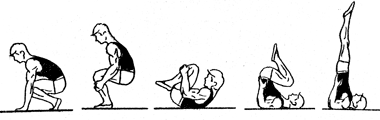 Прежде чем приступить к изучению стойки на лопатках, необходимо развить всю группу мышц, которая принимает участие в ее выполнении. Требуется повысить уровень силы мышц спины, поясничной части, пресса, укрепить мышцы шеи. Для этого используются упражнения общеразвивающего характера типа наклонов, поворотов и вращений, сгибаний – разгибаний туловища с предметом и без предмета, с отегащениями и без отегащений, с использованием резиновых амортизаторов, экспандеров и различного вида тренажеров.В уроке успешно применяется метод локального воздействия на какую-либо определенную группу мышц, методы повторных и динамических усилий.Специальные упражнения желательно выполнять в положении характерном для стойки, например:1. Лежа на спине поднимание и опускание ног; Встречное движение ног.2. В висе согнувшись спиной к гимнастической стенке, поднимание и опускании ног; встречное движение ног.3. Из виса согнувшись сзади на низкой перекладине переход в вис прогнувшись сзади и возвращение в исходное положение.4. Из виса согнувшись на низких кольцах переход в вис прогнувшись и возвращение в исходное положение.5. Из виса согнувшись поперек внутри брусьев переход в вис прогнувшись и возвращение в исходное положение и т.д.При выполнении указанных упражнений целесообразно применять различные режимы работы мышц: динамический и его разновидности – уступающий и преодолевающий; статический, а также различное их сочетание.Причем статические позы удерживать под различными углами положения тела относительно горизонта.Собственно, стойку на лопатках выполнять из различных положений: из упора присев перекатом назад; из упора присев перекатом вперед; из основной стойки наклоном вперед; из основной стойки наклоном назад – перекат назад; махом одной толчком другой, перекат вперед и т.д.Положение рук могут быть следующими: руки на поясе, руки за головой, руки на полу вверху, руки на полу в стороны; руки на полу сзади, руки вдоль тела и т.д.Акробатическая комбинацияАкробатическая комбинация - это последовательное выполнение акробатических упражнений.Главным элементом любой акробатической комбинации является согласование заканчивающегося и начинающегося упражнения в другое.В акробатике такое согласование упражнений между собой называют связкой.Выполнение акробатической комбинации:два кувырка вперед слитно;перекат назад на спину, выход в стойку на лопатках, выход в упор присев;встать, из упора присев выход в стойку на голове и руках, выход в упор присев;из упора присев кувырок назад.Изучить материал! Составить, свою акробатическую комбинацию из 5 элементов, (письменно в тетради)ПреподавательПреподавательФадеев Олег АлександровичОбратная связь с преподавателем:Электронная почтаyaert.2020@mail.ruОбратная связь с преподавателем:WhatsApp+7- 920-129-59-40Дата предоставления  работыДата предоставления  работыДо - 26.05.2020Дата онлайн урокаДата онлайн урока20.05.2020Учебная дисциплинаУчебная дисциплинаФИЗИЧЕСКАЯ  КУЛЬТУРАГруппа (класс)  /  Урок  №Группа (класс)  /  Урок  №Гр.5сл   Урок: 30,31Тема урокаТема урокаУрок 30. Тема № 48. Презентация на тему: Фитнес. Виды фитнеса.Урок 31. Тема № 49. Акробатика. История возникновения акробатики.ЗаданиеЗадание(Изучите представленный  материал.) https://cloud.mail.ru/public/29k8/3UaEcyKik(Кратко изложите изученное по Теме 48 в тетрадь.)(Конспект по Теме 48 отправьте преподавателю - на электронную почту)(Кратко изложите изученное по Теме 49 в тетрадь.)(Составьте, свою акробатическую комбинацию из 5 элементов, (письменно в тетради) и отправьте преподавателю - на электронную почту)Источник (ссылка)Источник (ссылка)